Unit 2 Activity 2.3Comparing Everyday Genres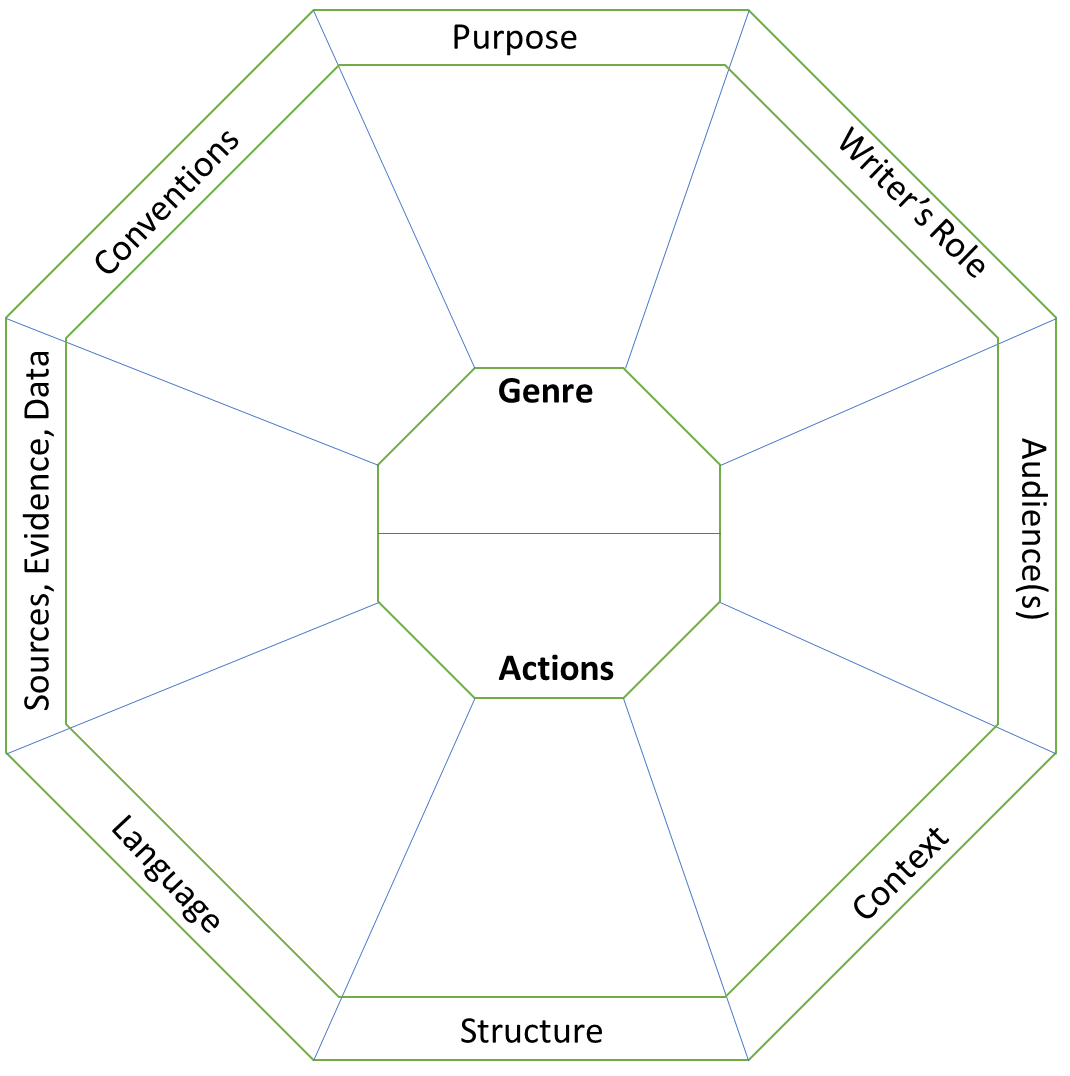 Genre: What do people call this type of text?Writer’s role: What is the writer’s role and status?  Might the writer have several roles in this text? Audience: What types of people will read the text?Purpose: Why do people write texts in this genre?  Might they have a primary purpose and some secondary ones? Context: Where can this text be found? In what situations is it written and read?Structure: What patterns of organization do you notice in the text? Are they typical of the genre, or do you think texts vary in their structure? Language: What do you notice about the language of this text? How do you think the context affects the language in the text?Conventions: What other features of the text are important? For example, are there conventions for formatting and style?